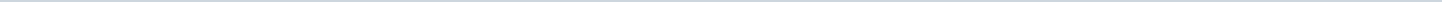 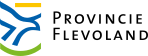 Provincie FlevolandAangemaakt op:Provincie Flevoland29-03-2024 16:45Moties7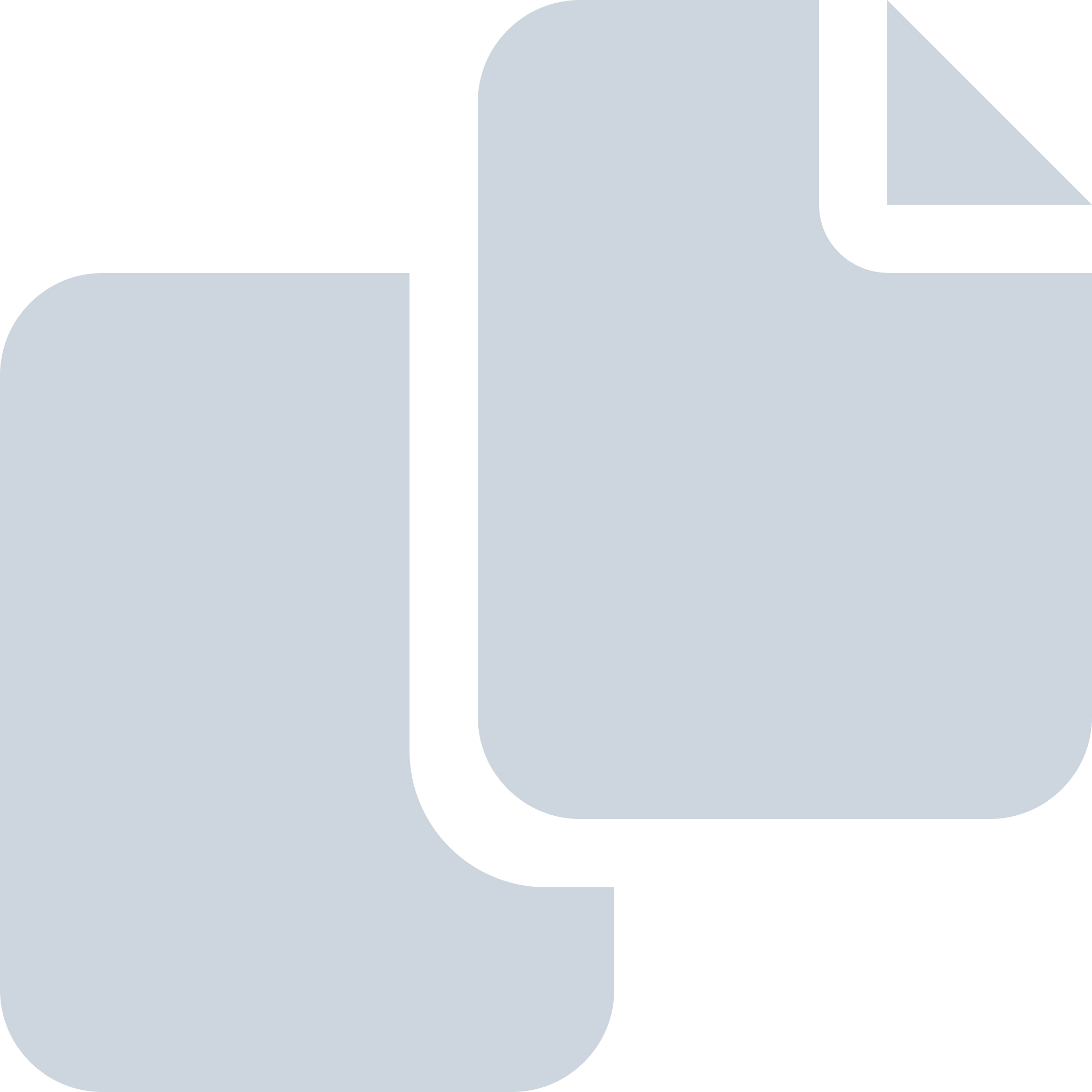 Periode: november 2008#Naam van documentPub. datumInfo1.Bijlage 2: Motie B (VVD, CDA, PvdA, SP, CU, GL, SGP, PvdD) Dmitov AANVAARD06-11-2008PDF,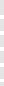 89,42 KB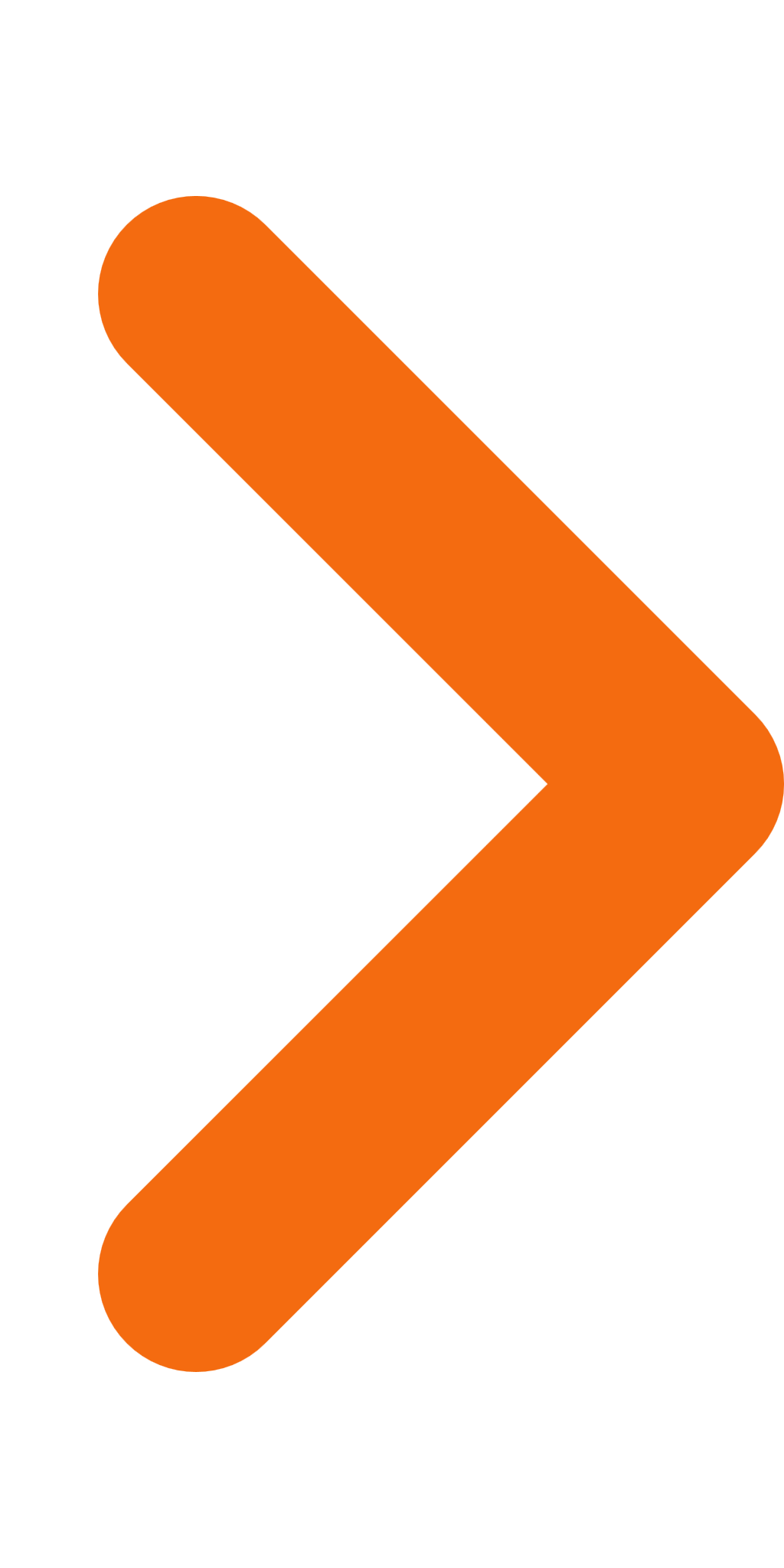 2.Bijlage 3: Motie C (GL, PvdD): Treasurybeleid AANGEHOUDEN06-11-2008PDF,49,55 KB3.Bijlage 5: Motie E (GL, PvdD): Revolving fund duurzame energie INGETROKKEN06-11-2008PDF,75,79 KB4.Bijlage 6: Motie F (SGP): Plaatsen van interuptiemicrofoons AANVAARD06-11-2008PDF,43,47 KB5.Bijlage 1: Motie A (SP): Jeugd en sport AANGEHOUDEN06-11-2008PDF,57,57 KB6.Bijlage 4: Motie D (GL, VVD, PvdD): Duurzaam beleggen AANVAARD06-11-2008PDF,81,76 KB7.Overzicht Moties Programma Begroting 2009 op 6 november 2008.06-11-2008DOC,35,50 KB